Evonik to Increase Price of Fatty Amines, Derivatives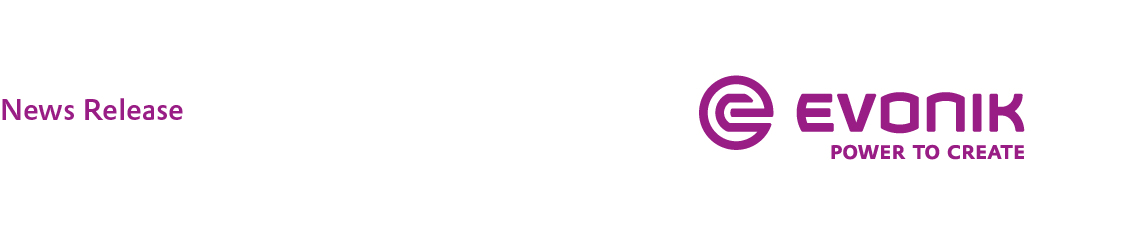 To be effective September 1, 2017RICHMOND, Va., Aug. 1, 2017 – Evonik Corporation’s Household Care Business Line is increasing the price of ADOGEN® and VARIQUAT® fatty amines, quaternaries, and VARONIC® derivatives by $0.23 USD/kg, effective September 1, 2017, or as existing contracts allow. Select products will be subject to higher increases.As a leader in these chemistries, Evonik is dedicated to meeting customer needs by maintaining the highest standards and service.For additional information about Evonik in North America, please visit our website: http://corporate.evonik.us/region/north_america.Company information Evonik is one of the world leaders in specialty chemicals. The focus on more specialty businesses, high innovative prowess and an encouraging and trustful corporate culture form the heart of Evonik’s corporate strategy. They are the lever for profitable growth and a sustained increase in the value of the company. Evonik benefits specifically from its customer proximity and leading market positions. Evonik is active in over 100 countries around the world with more than 35,000 employees. In fiscal 2016, the enterprise generated sales of around €12.7 billion and an operating profit (adjusted EBITDA) of about €2.165 billion.DisclaimerIn so far as forecasts or expectations are expressed in this press release or where our statements concern the future, these forecasts, expectations or statements may involve known or unknown risks and uncertainties. Actual results or developments may vary, depending on changes in the operating environment. Neither Evonik Industries AG nor its group companies assume an obligation to update the forecasts, expectations or statements contained in this release.For more information, contact:Robert BrownEvonik CorporationTel: +1 973 929-8812Cell: +1 973 906-4635Email: robert.brown@evonik.com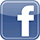 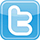 